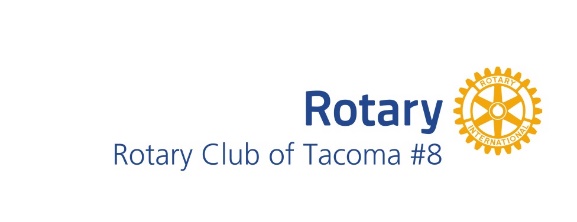 FINANCIAL RESPONSIBILITIES2023-2024Individual MembershipThis category is for one person joining the Rotary Club of Tacoma #8.One-Time New Member Joining Fee		  $300Must be paid before introduction to the club.Annual Dues					  $450Dues are based on a July 1- June 30 Rotary International fiscal year and are prorated based on the date of introduction.  Thereafter, annual dues are to be paid by June 30.Family Membership – Existing Club MemberThis category begins with one individual membership as outlined above. Additional family members may be added for annual dues of $325 and pay no new member fee.New Family Membership for 2One-Time New Member Joining Fee		  $300Must be paid before introduction to the club.Annual Dues					  $775 Dues are based on a July 1- June 30 Rotary International fiscal year and are prorated based on the date of introduction.  Thereafter, annual dues are to be paid by June 30.Corporate MembershipThis category allows membership for up to three individuals from the same entity, the Corporate “Executive” and up to two Corporate “Active.”One-Time New Member Fee			$600Must be paid before introduction to the club. Annual Dues		      		 	$900 + $325 for a 3rd memberDues are based on a July 1 - June 30 Rotary International fiscal year and are prorated based on the date of introduction. Thereafter, annual dues are to be paid by June 30.Senior Active MemberAnnual Dues					  $325Members whose age and years of service equal 85 may ask the Board to reclassify them to Sr. Active.